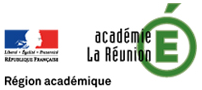 PUBLICATION DE RESSOURCE PEDAGOGIQUE (Site Économie-Gestion - Académie de La Réunion)Nom de la ressource Matière concernéeDate de publicationMots clésPublic visé (ou niveau) Objectifs et/ou compétences visées par le référentielIntégration dans la progression pédagogiqueBilan, retour d’expériencePoints forts Points faibles/limitesNom, Mél du ou des auteursÉtablissement Vos observations 